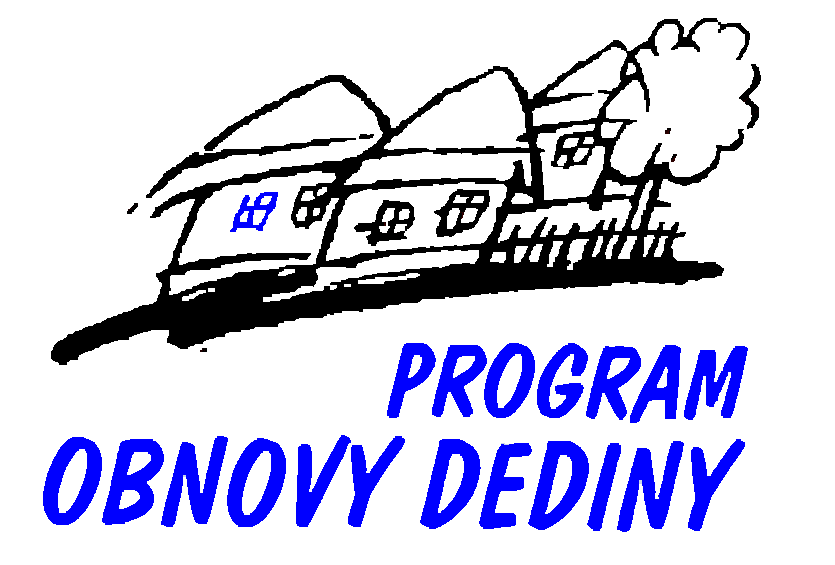 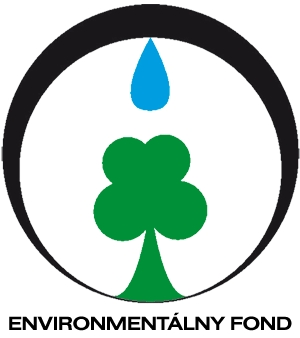 Divoké skládky v obci a ich odstraňovanie	Takmer v každom meste a v obciach na území Slovenskej republiky sa nachádzajú divoké skládky. Táto skutočnosť neobišla ani našu obec. V katastrálnom území obce sa nachádza viacero divokých skládok. Pôvod niektorých z nich siaha až do šesťdesiatych rokov minulého storočia, kedy sa niektorí obyvatelia zbavovali napr. popola z kúrenia týmto spôsobom. Odstraňovanie týchto záťaží je financované veľmi náročne a bez pomoci štátu to obec nedokáže. Aj v tomto roku obec podala dve žiadosti o dotácie na likvidáciu týchto skládok. Jedna žiadosť bola podaná na Environmentálny fond, kde sme chceli riešiť skládky v lesoparku za posilňovňou a z časti v areáli bývalého poľnohospodárskeho družstva.Dnes už môžeme konštatovať, že tejto žiadosti nám nebolo vyhovené.Druhá žiadosť o dotáciu bola podaná do Slovenskej agentúry životného prostredia z Programu obnovy dediny. Tejto žiadosti nám bolo vyhovené a obec Černík získala dotáciu vo výške 5000 Eur na odstránenie nelegálnej skládky, ktorá sa nachádza na horizonte nad vinohradníckou ulicou. Celkové náklady na jej odstránenie boli vo výške 7300 Eur. Aj vďaka Slovenskej agentúry životného prostredia bola skládka odstránená, okolie je vyčistené a v budúcnosti by tu mal vzniknúť priestor pre turistiku a relax. Mohla by tu vyrásť nová výhladňa s altánkom vysadenou zeleňou s priestorom na opekanie. Táto lokalita už dnes ponúka krásne pohľady na okolitú panorámu.„Tento projekt bol podporený z Programu obnovy dediny“